Зимние малые Олимпийские игры в детском саду.Открытие зимних Малых Олимпийских игр.Цели проведения Олимпийских игр:- приобщение детей к традициям большого спорта, повышение интереса к физической культуре и здоровому образу жизни детей и взрослых. - прививать детям любовь к спорту и физкультуре, интерес к предстоящим Олимпийским играм в Сочи, к спортивным соревнованиям.- закрепить знания о зимних видах спорта, развивать ловкость, быстроту, умение ориентироваться в пространстве, развивать умение выполнять подражательные движения, воспитывать чувство товарищества и спортивный характер.- выявлять способности и интересы детей. - воспитывать волевые качества, развивать стремление к победе и уверенность в своих силах. - учить не только получать радость от своих результатов, но и переживать за товарищей.Интегрируемые образовательные области: «Физическое развитие»,  «Социально-коммуникативное развитие»,  «Речевое развитие»,  «Познавательное развитие».Оборудование:Эмблемы участникам команд,  ленты, флажки, обручи, гимнастические палки, ортопедические мячи, лыжи для детей, клюшки, шайбы, санки – ледянки, куклы, фонограммы, Российский флаг, факел.Инвентарь:- театральные костюмы богини, лисенка, медвежонка, зайчонка, леопарда. Предварительная  работа:- ознакомление детей с Олимпийским движением: чтение литературы об Олимпиаде, знакомство с отдельными видами спорта через показ видеозаписи; рассматривание альбомов с иллюстрациями открытия Олимпийских игр, использование дидактических игр для расширения кругозора, обогащения словарного запаса детей, беседы о спорте, спортсменах, Олимпийском движении в мире.Совместная работа:- подготовка атрибутов к предстоящим соревнованиям, Олимпийский флаг с разноцветными кольцами, Олимпийский “огонь”, медали, дипломы, подборка музыкального репертуара, подготовка танцевальных номеров.- подготовить эмблемы, лозунги, плакаты.- придумать и разучить с детьми название команды и девиз.Ход праздникаВсе участники выходят под «Спортивный марш» (Музыка: И. Дунаевский, Слова: В.Лебедев-Кумач) . Ведущий: Добрый день, дорогие ребята! Приветствую вас на нашем празднике в честь Малых зимних Олимпийских игр.1 реб.Во имя грядущих побед, во славу российского спорта,Да здравствует детская олимпиада, ведущая к новым рекордам!2 реб.Что такое Олимпиада? Это честный спортивный бой!В ней участвовать – это награда! Победить же может любой!Вед.Мы в честь Олимпиады здоровье, силу укрепляемИ спорту очень рады, ну-ка дружно, детвора,Крикнем все: «Физкульт-ура! »Песня «Олимпиада» (Музыка: А. Ермолов, Слова: В. Борисов).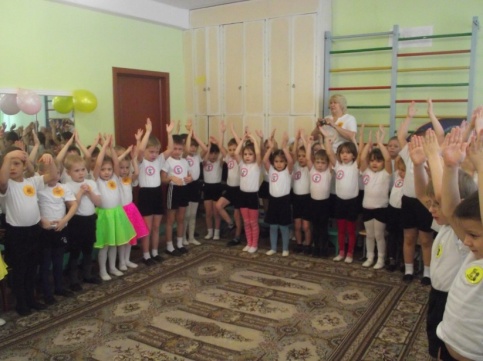 Ведущий:На старт вышли самые быстрые и смелые, самые ловкие и выносливые. На торжественный парад открытия игр приглашаются команды: «Зайчата », представляющие сборную средней группы, «Медвежата», представляющие сборную 1 старшей группы, «Лисята», представляющие сборную 2 старшей группы«Леопарды», представляющие сборную подготовительной к школе группы./представляющие команды делают шаг вперед, у капитанов в руках большая эмблема команды/Приветствие команд (Название и девиз)1. «Зайчата»Догнать зайчат вам невозможно, и победить нас будет сложно!У зайчат девиз красивый, в дружбе будет наша сила!Спортивный номер – с лентами («Олимпийский вальс» Музыка: А. Журбин)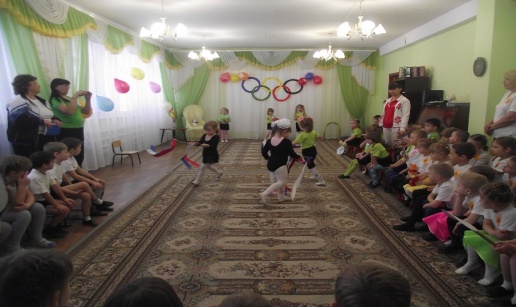 2. «Медвежата»Мы спортивные ребята под названием «Медвежата».Спорт, ребята, очень нужен, мы со спортом крепко дружим!Спортивный номер – с флажками («Если хочешь быть здоров» музыка и слова: В. Г. Кушнаренко).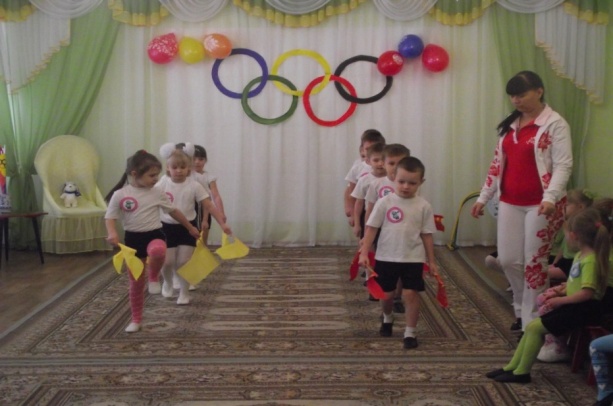 3. «Лисята »Лисята знают, что стать чемпионом - задача сложная для всех!Соревноваться начинаем - и твердо верим в наш успех!Спортивный номер – с обручами («Менуэт» Ф. Шуберт).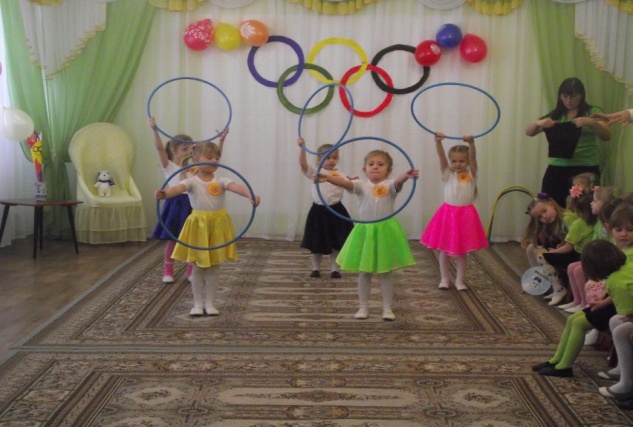 4. «Леопарды»Мы, леопарды, просто класс, победи попробуй нас!Если леопард слово дает, он никогда не подведет!Победить готовы всех, нам сопутствует успех.Спортивный номер – с гимнастическими палками (Музыка: Л. Олиас).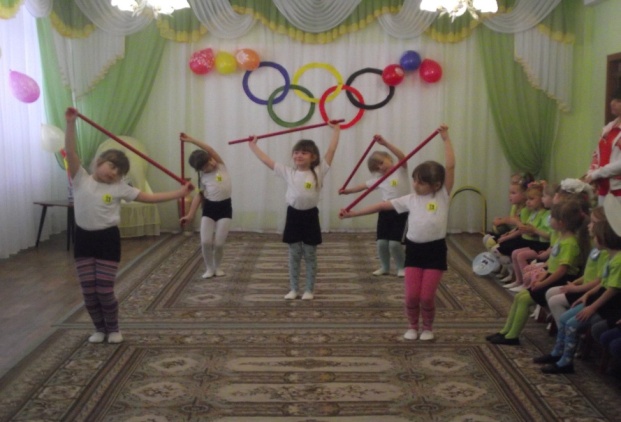                                                  Клятва олимпийцевВедущий.Сегодня мы проведём свои Детские Олимпийские игры и начнем их с клятвы юных олимпийцев.Кто с ветром проворным может сравниться?Дети: Мы олимпийцы!Ведущий: Кто верит в победу, преград не боится?Дети: Мы олимпийцы!Ведущий: Кто спортом любимой отчизны гордится?Дети: Мы олимпийцы!Ведущий: Клянёмся быть честными, к победе стремиться, рекордов высоких клянёмся добиться!Дети: Клянёмся! Клянёмся! Клянёмся!Ведущий: Спортсмены всегда: сильные, ловкие, смелые, красивые. А все благодаря спорту и… Зарядке! Встанем все мы по порядку и сделаем весёлую музыкальную зарядку!Музыкальная зарядка («Кто с доброй сказкой входит в дом» Музыка: А. Рыбникова, Слова: Ю. Энтина).Ведущий: Чтобы наши соревнования могли называться малой Олимпиадой, мы должны вспомнить главные Олимпийские символы. Кто может назвать их?1 – Флаг - А что же означают кольца на флаге?Ребенок:На планете, в нашем мире, пять жилых материков.Шлют спортивные отряды на призыв Олимпиады.Ребёнок:Пять колец, пять кругов – знак пяти материков.Знак, который означает то, что спорт, как общий друг,Все народы приглашает, в свой всемирный, мирный круг.Ведущий: Внести олимпийский флаг./Звучит «Гимн Российской Федерации» Музыка: А Александрова, слова: С. Михалкова, вносят олимпийский флаг/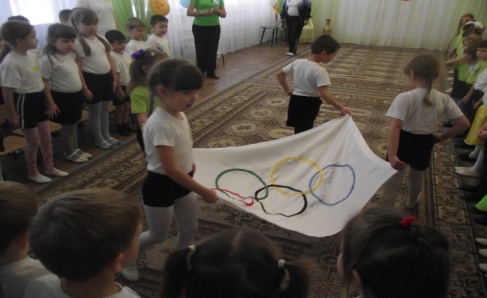 Ведущий: Какого ещё символа Олимпиады нет на наших соревнованиях2 -Олимпийский огонь/Фонограмма «Сиртаки» - Музыка: Микис Теодоракис. Появляется богиня Гера/.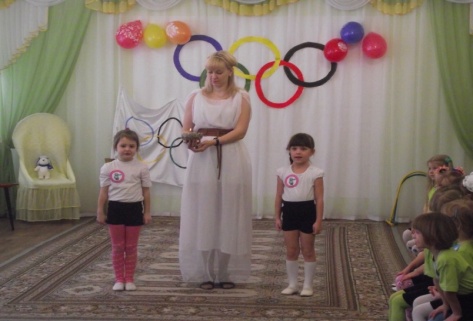 Гера: Здравствуйте ребята. Я Гера – хранительница огня, а знаете ли вы, как возникает Олимпийский огонь? - /Зажигается от солнца/.Гера: Правильно. Молодцы - славные граждане дошкольной страны.Зная о вашем желании стать совершенней, и во всём подражать олимпийцам, я помогу вам зажечь огонь Олимпийский!/Зажжение факела. «Марш Лейб-гвардии Преображенского полка» Музыка: XVIII века. Гера передаёт факел капитанам команд/.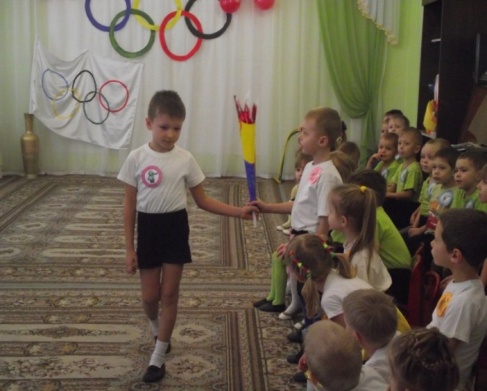 Ребёнок:Мир дарит нам огонь священный, желая мира и добра.Пусть будут символом надежды победа, радость и игра.И факел, сегодня зажжённый, пусть пламенем дружбы горит.И лозунг: «Мир всем народам! » на празднике нашем звучит!Гера; Малые Олимпийские Игры объявляю открытыми. Пусть каждый из вас покажет свою силу, ловкость, смекалку.Ведущий:Спасибо, достопочтимая богиня, просим тебя занять место на почётной трибуне для гостей. Ребята, только что получено важное известие. Поздравить юных спортсменов прибыл гость, который изображен на гербе нашего родного города – это лисенок Ламзик. /Входит лисенок/ЛисенокФизкульт – привет! Шумбратадо, шабат. Я – лисенок Ламзик, я –символ Мордовии. Мы, лисы, очень ловкие, хитрые и быстрые, очень любим бегать, прыгать и играть. Я хочу от всей души поздравить юных олимпийцев и пожелать им победы в соревнованиях.ЛисенокПроводим зимний праздник свой мы в честь Олимпиады.Здоровье, силу нам крепить – мы спорту очень рады.Ну-ка дружно, детвора, крикнем все…..Физкульт-ура.Право первыми начать наши соревнования предоставляется капитанам команд.Конкурса капитанов «Кто быстрее»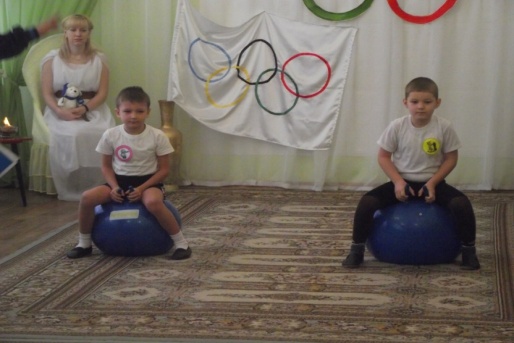 Капитаны команд садятся на ортопедические мячи и прыгают до финишной прямой и обратно./Вход талисмана – белого мишки/.Ведущий: Дети, вы узнали нашего гостя?Нам очень приятно видеть настоящего талисмана олимпийских игр в гостях. МишкаЗдравствуйте, ребята. Я –Белый медведь, живу на Северном полюсе в доме из снега и льда. Я – символ зимних олимпийских игр 2014 года. Я спешил к вам, торопился, очень хотел попасть на ваш праздник. А у меня для вас есть задание - /показывает карточку-символ с изображением хоккея, как вида спорта/. Угадайте, что это за игра.Тех, кто смелей, кто быстрей и храбрей,Приглашаем в игру под названьем ХОККЕЙ.Сейчас мы все вместе по клюшке возьмемИ шайбу в ворота успешно забьем!Эстафета Хоккей: бег с ведением клюшки зигзагом между ориентирами. Обратно гладкий бег. Передача клюшки.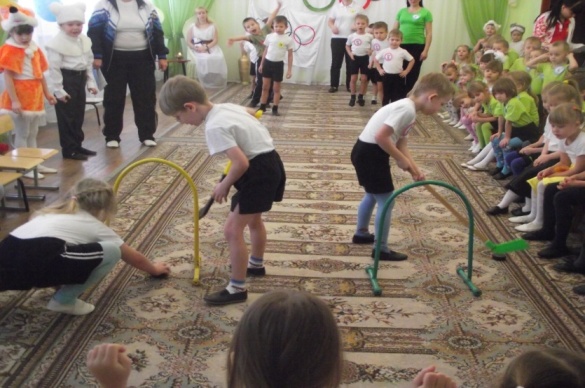 /Вход талисмана Зайки/.Зайка Здравствуйте, здравствуйте. У наступающих зимних олимпийских игр есть ещё один символ – это я –зайка. Я очень спешил к вам на соревнования и тоже хочу познакомить вас с олимпийским видом спорта. Попробуйте отгадать загадку; Спорт на свете есть такой, популярен он зимой.На полозьях ты бежишь, за соперником спешишь. /Ответы детей/.Молодцы, следующий вид соревнования «Лыжные гонки» - скольжение на одной лыже до ориентира и обратно, передача лыжи/Вход талисмана Леопарда/.ЛеопардФизкульт-привет всем! Я-леопард, символ зимних олимпийских игр 2014 года. Я- горный спасатель, живу на огромном дереве на высокой скале в горах Кавказа, люблю кататься на горных лыжах и сноуборде. Принес вам Олимпийский огонь.Вопрос не лёгкий у меня, как это называют,Когда спортсмены на санях по жёлобу съезжают? /Ответы детей, санный спорт/.Эстафета Санный спорт: провезти на санках куклу, не уронить, передать сани следующему участнику.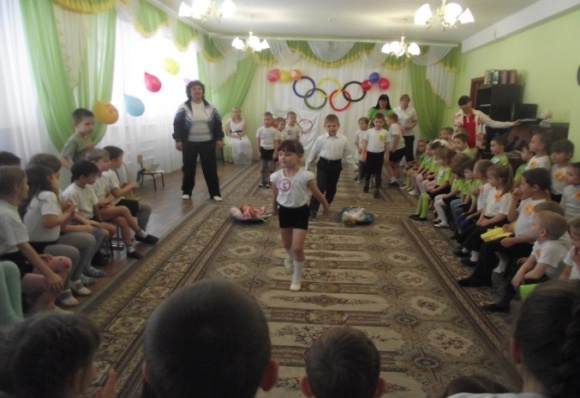 Ведущий: МОЛОДЦЫ. Все сегодня постарались, хорошо соревновались. Однако на Олимпиаде не только соревнуются, Но и находят новых друзей, общаются, веселятся, поют и танцуют. /Спортивные и музыкальные номера/Песня «Вперед» (Музыка: А. Ермолова, Слова: В. Борисова). «Марш с флажками» (Музыка: С. Чернецкий).Песня «Детям нужен спорт» (Музыка и слова А. Ермолова).Ведущий Вот и подошёл к концу наш первый день малых олимпийски х игр. Но это только начало для наших дальнейших соревнований. Желаем удачи, задора, побед.Команды становись! Подровняйтесь! Смирно!(Спортсмены выстраиваются в шеренгу).1. Праздник веселый удался на славу.Я думаю всем он пришелся по нраву.2. Много маленьких спортсменов есть у нас в краю родном. Будем мы отличной сменой – станем первыми во всем.Дети: /все вместе/Теперь и у нашего детского сада есть своя Олимпиада!Список литературы.1. Громова О.Е. Спортивные праздники для детей. М., 2001.2. Детские народные игры народов СССР. – М.: Просвещение, 1988.3. Лысова В.Я., Яковлева Т.С. Спортивные праздники и развлечения для дошкольников. Старший дошкольный возраст. М.: Аркти, 2000.4. Суворова Т.И., Казанцева Л.Е., Шарифуллина И.Ю., Румянцева О.Р. Спортивные Олимпийские танцы для детей. Выпуск 2. Санкт – Петербург, 2008.5. Харченко Т.Е. Физкультурные праздники в детском саду. Сценарии спортивных праздников и развлечений: Пособие для педагогов ДОУ. – СПб.: « Детство – Пресс», 2009.